Sound Board Quick GuideChannelsMic / Line: The light on this button should always be off. 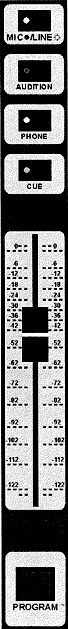 Audition: Pressing this allows you to preview this channel with the Audition button (located under Ctrl. Room. )Phone: Pressing this allows the person on the phone to hear this channel	Cue: Similar to Audition, pressing this allows you to preview this channel with the Cue button (located under Ctrl. Room.) Fader: Controls the volume for Program, Audition and CueProgram: Puts the channel on the air. 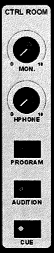 Ctrl. Room MonitorsMon: Volume for the in studio monitors (speakers)HPhone: Master volume for the headphonesProgram: Allows you to hear what is on the airAudition: Allows you to preview in studio all channels that have Audition turned on.Cue: Allows you to preview in studio all channels that have Cue turned on. 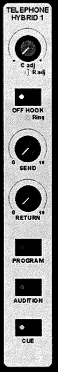 PhoneOff Hook: Answers the phoneRing: Lights up and buzzes when there is an incoming callSend: Controls the volume that the caller hears (note: the caller will only hear channels with phone turned on)Return: Controls the volume that the listener hears.Program: Puts the caller on airAudition: Allows you to screen the caller on the Audition channel (this will not put them on the air)Cue:  Allows you to screen the caller on the Cue channel (this will not put them on the air)